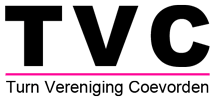 Vacature: Algemeen lid bestuur (2x)Vanwege het aftreden van onze 2 huidige Algemeen Bestuursleden zoeken wij ter versterking van het bestuur twee vervangers. Het bestuur geeft leiding aan de vereniging, bepaalt het beleid, in samenspraak met de commissies. Een algemeen bestuurslid heeft hier samen met de overige leden van het bestuur een voortrekkersrol in en bewaakt mede het beleid.     Wie zijn wij?Turn Vereniging Coevorden is in 1972 opgericht en kent sindsdien een groot aantal leden. In afgelopen jaren zijn er verschillende groepslessen toegevoegd. De denken valt aan turnen, (ouder-kind)gymnastiek, freerunning, dansen, springgroepen, workout, steps, etc. In 2022 bestaat TVC 50 jaar en dat willen we natuurlijk gaan vieren. Het is een vereniging waarin het verenigingsgevoel versterkt wordt. Veel leden zoeken elkaar ook buiten de trainingen op en wordt er jaarlijks een kamp georganiseerd. Het seizoen wordt elk jaar op een leuke wijze afgesloten. Wat houdt de functie in?Deelnemen aan het bestuur: initiatieven nemen, coördineren en het uitvoeren van bestuurswerkzaamheden. Mede opstellen van en bewaken van het verenigingsbeleidsplan, budget en begroting. Klankbord voor bestuursleden, commissieleden, trainers en leden. Hoeveel tijd heb je hiervoor nodig?Gemiddeld ongeveer een uur per week. De bestuursvergadering wordt eens per zes weken gehouden. Tussendoor is er contact met andere bestuursleden, commissies en trainers. Een keer per jaar wordt er een algemene ledenvergadering gehouden. Het is een gemiddelde tijdsbesteding, in aanloop naar een evenement of (leden)vergadering kan de tijdsbesteding afwijken.Wij biedenDe mogelijkheid om samen met de overige bestuursleden het beleid van de vereniging te bepalen en uit te voeren. De vereniging kenmerkt zich door haar enthousiaste leden en spontane initiatieven en informele sfeer. Wij vragenKandidaten voldoen aan de volgende eisen:Communicatief vaardig waarbij het belang van de vereniging voorop staat. Een teamspeler die een schakel vormt tussen commissies, trainers en leden.Initiatiefrijk.Affiniteit met de Turn Vereniging Coevorden.Spreekt de advertentie je aan? Dan zien we graag je aanmelding tegemoet. Deze kan je sturen naar: bestuur@tvc-coevorden.nlHeb je aanvullende vragen dan kun je contact opnemen met Auke van Telgen (huidige voorzitter van bestuur). 